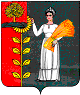 СОВЕТ ДЕПУТАТОВ СЕЛЬСКОГО ПОСЕЛЕНИЯ БОГОРОДИЦКИЙ СЕЛЬСОВЕТ ДОБРИНСКОГО МУНИЦИПАЛЬНОГО РАЙОНА ЛИПЕЦКОЙ ОБЛАСТИ56-я сессия IV созываРЕШЕНИЕ23.04.2013 г.		ж.д.ст. Плавица 			№ 143-рсО результатах публичных слушаний по проекту «Отчет об исполнении бюджета сельского поселения Богородицкий сельсовет за 2012 год»Руководствуясь Федеральным законом № 131-ФЗ от 6.10.2003 г. «Об общих принципах организации местного самоуправления в Российской Федерации», Положением «О бюджетном процессе администрации сельского поселения Богородицкий  сельсовет Добринского муниципального района Липецкой области Российской Федерации», Уставом сельского поселения, Совет депутатов сельского поселенияРЕШИЛ:1. Принять рекомендации публичных слушаний  по проекту «Отчет об исполнении бюджета сельского поселения Богородицкий сельсовет за 2012 год» (прилагаются).2. Настоящее решение вступает в силу со дня его принятия.Председатель Совета депутатов сельского поселения Богородицкий сельсовет                                              А.И.ОвчинниковПриняты решением Совета депутатов сельского поселения Богородицкий  сельсовет от 23.04.2013 г. № 143-рсРЕКОМЕНДАЦИИ участников публичных слушаний по проекту «Отчет об исполнении бюджета сельского поселения Богородицкий сельсовет за 2012 год»Публичные слушания по проекту «Отчет об исполнении бюджета сельского поселения Богородицкий сельсовет за 2012 год» проведены в соответствии с Федеральным законом от 6 октября 2003 года №131-ФЗ «Об общих принципах организации местного самоуправления в Российской Федерации», Положением «О порядке организации и проведения публичных слушаний на территории сельского поселения Богородицкий сельсовет».В публичных слушаниях приняли участие депутаты Совета депутатов Добринского муниципального района, депутаты Совета депутатов сельского поселения, руководители предприятий, организаций подведомственной территории.Заслушав и обсудив доклад по проекту «Отчет об исполнении бюджета сельского поселения Богородицкий сельсовет за 2012 год», участники публичных слушаний отмечают следующее:В доходы местного бюджета в 2012 году поступило 33994,1тыс. рублей, что составило 103,6% к уточненному плану года (32803,1тыс. руб. план)РАСХОДЫ  бюджета 2012годУчастники публичных слушаний решили:1. Одобрить проект «Отчет об исполнении бюджета сельского поселения Богородицкий сельсовет за 2012 год».2. Рекомендовать:2.1. Администрации сельского поселения:- продолжить работу с налоговыми органами по сокращению недоимки по налоговым платежам, увеличению поступлений в местный бюджет налоговых доходов;- разработать мероприятия по повышению эффективности работы по наращиванию собственной доходной базы местного бюджета, стабилизации экономического положения на территории сельского поселения и созданию условий для эффективной работы предприятий всех форм собственности;- обеспечить прямую взаимосвязь между результатом их использования, внедряя программно-целевые методы бюджетного планирования. Усилить контроль за целевым использованием бюджетных средств;- проанализировать эффективность использования средств, выделенных на реализацию мероприятий поселенческих целевых программ, определяя возможность увеличения ассигнований на их выполнение;- обеспечить контроль за соблюдением главными распорядителями средств местного бюджета требований Федерального закона «О размещении заказов на поставки товаров, выполнение работ и оказание услуг для государственных и муниципальных нужд» с целью обеспечения максимальной экономичности расходования бюджетных средств;- установить бюджет действующих обязательств и бюджет принимаемых обязательств.2.2. Совету депутатов сельского поселения:-принять «Отчет об исполнении бюджета сельского поселения Богородицкий сельсовет за 2012 год».Председательствующийпубличных слушаний							Н.Н.КоровинаНаименование доходаУточненный годовой план (тыс. руб)Исполнение за 2012 год (тыс.руб)% исполнения к годовому плану.НАЛОГИ НА ПРИБЫЛЬ42644628,7108,6Налог на доходы с физических лиц42644628,7108,6НАЛОГИ НА СОВОКУПНЫЙ ДОХОД334,1870,2260,5Единый сельскохозяйственный налог37,1725,91956,6Налог взимаемый с применением упрощенной системы налогообложения297144,348,6НАЛОГИ НА ИМУЩЕСТВО10081051,9104,4Налог на имущество с физических лиц172208,8121,4Земельный налог836843,1100,8ПРОЧИЕ НАЛОГИ, СБОРЫ И ПОШЛИНЫ56,6132Госпошлина 56,6132ДОХОДЫ ОТ ИМУЩЕСТВА, НАХОДЯЩЕГОСЯ В ГОС. И МУНИЦИПАЛЬНОЙ СОБСТВЕННОСТИ4322,44544,6105,1Арендная плата за земли40874295,2105,1Доходы от сдачи в аренду имущества235,4249,4105,9Доходы от продажи зем.участков     7,51,418,7Прочие неналоговые доходы (соцнайм)34,8ИТОГО ДОХОДОВ:994111138,2112ДОТАЦИИ от других бюджетов бюджетной системы324,5324,5100Субвенции на осуществление полномочий по первичному воинскому учету276,3276,3100Субсидии2140721400,799,9Прочие безвозмездные поступления от бюджета муниципального района664,3664,3100Прочие безвозмездные поступления190,1190,1100Итого:32803,133994,1103,6Наименование расходовУточненный годовой план (тыс. руб)Исполнение за 2011 год (тыс.руб)% исполнения к годовому плану.Общегосударственные вопросы(аппарат управления)                                       2423,62416,999,7Содержание военно-учетного стола              276,3276,3100Пожарная безопасность43,243,2100Дорожное хозяйство3571,83569,999,9Национальная экономика(генплан)815,8815,8100Жилищное хозяйство        6669,46669,4100Коммунальное хозяйство16273,116199,499,5Благоустройство1456,81456,8100Культура и кинемотография1198,41197,999,9Спорт и физическая культура753,9753,9100Социальная политика18,218,098,9Обслуж.мун.долга(% за кредит)  52,652,6100итого33553,233470,099,8